Organic Reactions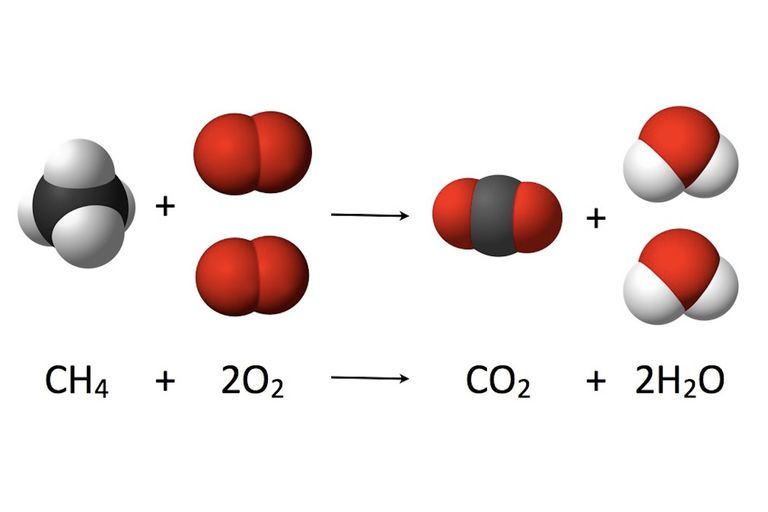 Reaction #1: CombustionOrganic compound is burned in the presences of oxygen to produce ___________ and _____________ O2 is always a _____________________Example: CH4 + 2O2  CO2 + 2H2OQuestion 1: Which reaction best represents the complete combustion of ethene?C2H4 + HCl  C2H5ClC2H4 + Cl2  C2H4ClC2H4 + 3O2  2CO2 + 2H2OC2H4 + H2O  C2H5OHQuestion 2: When C3H8 burns completely in an excess of oxygen, the products formed areCO and H2OCO2 and H2OCO and H2CO2 and H2Reaction #2: Substitution____________________________ atoms are replaced by __________________ atom(s)Only happens in __________________Results in _____________ products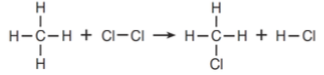 One H is switched with one _________________ (group 17)Question 3: Given the equation representing a reaction: What type of reaction is represented by this equation?AdditionEsterificationPolymerizationSubstitutionQuestion 4: Given the balanced equation CH3CH2CH3 + Br2  CH3CH2CH2Br + HBr. This organic reaction is best classified asAn addition reactionAn esterification reactionA polymerization reactionA substitution reaction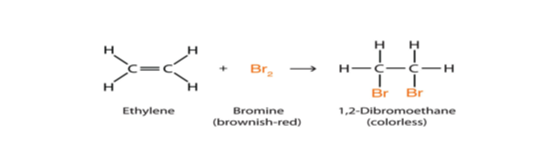 Reaction #3: AdditionAdding one or more atoms at a _______________ or ______________________ bondHappens in ______________ or _____________________Question 5: Which equation represents an addition reaction?C3H8 + Cl2   C3H7Cl + HClC3H6 + Cl2  C3H6Cl2CaCl2 + Na2CO3  CaCO3 + 2NaCl CaCO3  CaO + CO2 Question 6: Given the balanced equation for an organic reaction C2H2 + 2Cl2  C2H2Cl4.  This reaction is best classified asAdditionEsterificationFermentationSubstitution Reaction #4: FermentationEnzymatic breakdown of ___________________ into ____________________ (ethanol) and CO2Identify alcohol and CO2 as a productExample: C6H12O6  2C2H5OH + 2CO2 Question 7: What are the two main products of a fermentation reaction?Ethanol and carbon dioxideEthanol and waterSugar and carbon dioxideSugar and waterQuestion 8: Which equation represents fermentation?C2H6 + Cl2  C2H6Cl + HCl C6H12O6  2 C2H5OH + 2 CO2 CH3COOH + CH3OH  CH3COOCH3 + H2O nC2H4  (C2H4)n Reaction #5: Esterification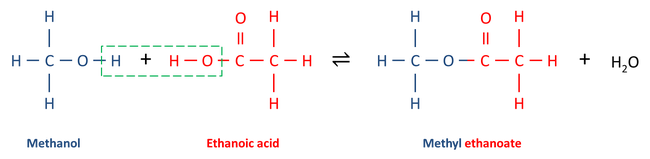 The formation of a ester by reacting an ________________________________ and an _____________________Esters are used in synthetic flavors, perfumes, and cosmeticsPossible scents: bananas, wintergreen, and pineapplesQuestion 9: A reaction between an alcohol and an organic acid is classified asEsterificationFermentationSaponificationSubstitutionQuestion 10: Given the reaction: 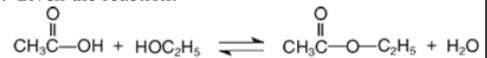 This reaction is an example ofFermentationSaponificationHydrogenationEsterification Reaction #6: PolymerizationSmall molecules called ________________________ bond together to form ___________________Can be natural (proteins) or artificial (plastics)___________________ – long chains of sugars___________________ – long chains of amino acids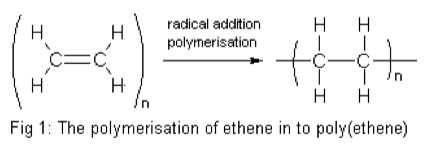 ___________________ – made of repeating units of sugarAddition PolymerizationAdding small ______________________ together by breaking the double bond, to create a large chainIdentify by “n” which represents a large number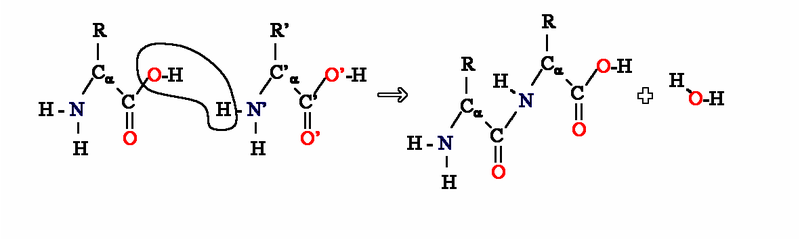 Condensation PolymerizationJoining _____________ molecules by removing ________________ (dehydration synthesis)Question 11: The process of joining many small molecules into larger molecules is calledNeutralizationPolymerizationSaponificationSubstitution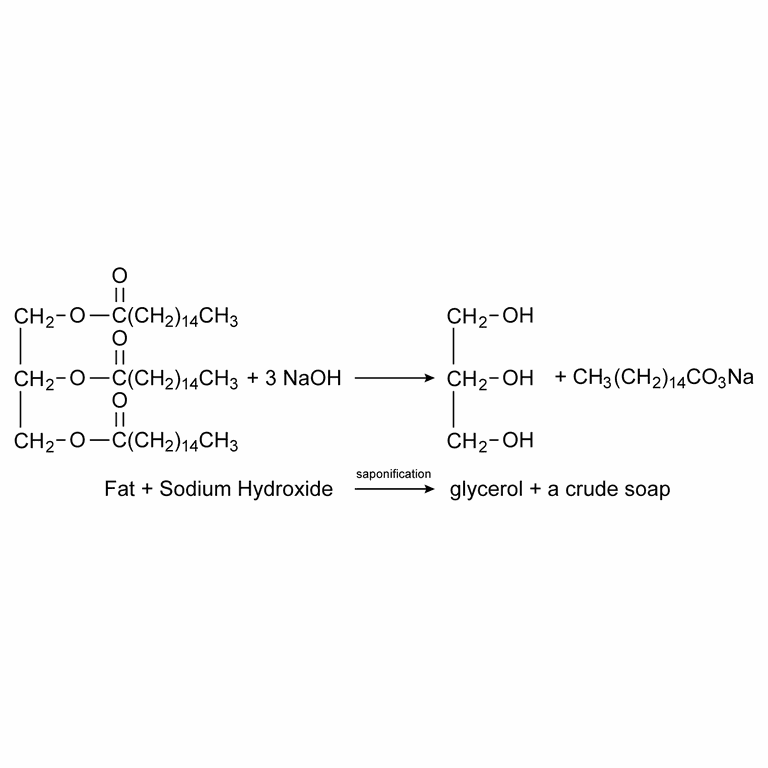 Question 12: Given the equation: 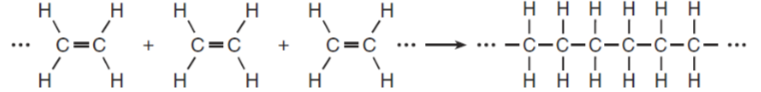 Which type of reaction is represented by this equation?CombustionEsterificationPolymerizationSubstitutionReaction #7: SaponificationEster breaking down into acid and alcohol______________________________________Produces __________________Fat + strong base  soap + glycerolQuestion 13: In which reaction is soap a product?AdditionSubstitutionSaponificationPolymerizationQuestion 14: The hydrolysis of a fat by a base is calledSaponificationEsterificationPolymerizationNeutralization